Пресс-релизПенсионный фонд предоставил семьям с детьми более 65 млрд рублей по мерам поддержки, переданным из органов соцзащитыС начала года Пенсионный фонд перечислил семьям с детьми более 65 млрд рублей выплат по мерам поддержки, которые раньше предоставлялись органами социальной защиты населения. Различные виды социального обеспечения получили порядка 1,3 млн родителей. В Орловской области средства в размере 247,3 млн рублей были переведены на счета 24 771 родителя. Переданные на администрирование ПФР меры поддержки назначаются по разным основаниям. Например, беременным женщинам, неработающим мамам с детьми в возрасте до 1,5 лет, детям призывников и другим. Для родителей предусмотрены ежемесячные и единовременные пособия, которые включают выплаты по беременности и родам, по рождению или усыновлению, а также по уходу за ребенком.Так, неработающим родителям и опекунам детей до 1,5 лет Пенсионный фонд предоставил ежемесячное пособие по уходу на сумму более 59 млрд рублей. Часть из этой суммы — 22, 1 млн рублей выплачена орловским родителям. Еще порядка 527 млн рублей, из которых 196,7 тыс рублей перечислены беременным женам и детям призывников в виде единовременных и ежемесячных пособий. Неработающие мамы получили единовременную выплату при рождении или усыновлении ребенка на общую сумму 5,5 млрд рублей. Орловским родителям выплачены средства в размере 1,8 млн рублей.Напомним, при появлении права на указанные меры обратиться за выплатами можно в любую клиентскую службу ПФР или МФЦ. Помимо этого, Пенсионный фонд и Минцифры запустили на портале госуслуг новые электронные сервисы. Они позволяют неработающим женщинам онлайн оформить ежемесячное пособие по беременности и родам, а родителям и опекунам – единовременную выплату при рождении ребенка. В большинстве случаев для оформления меры поддержки достаточно электронного заявления.Получить информацию по вопросам назначения выплат, переданных Пенсионному фонду из органов социальной защиты населения, можно по справочным телефонам региональных отделений ПФР (в Орловской области по номеру: 8-800-600-07-23) и через Единый контакт-центр по бесплатному федеральному номеру 8-800-6000-000.Государственное учреждение –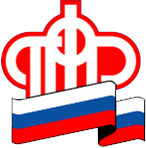 Отделение Пенсионного фонда РФ по Орловской области       302026, г. Орел, ул. Комсомольская, 108, телефон: (486-2) 72-92-41, факс 72-92-07